Ashbury Meadow E-Safety RulesThis is how we stay safe when we use computers:I will ask a teacher or suitable adult if I want to use the computers/tabletsI will only use activities that a teacher or suitable adult has told or allowed me to useI will take care of the computer and other equipmentI will ask for help from a teacher or suitable adult if I am not sure what to do or if I think I have done something wrongI will tell a teacher or suitable adult if I see something that upsets me on the screenI know that if I break the rules I might not be allowed to use a computer / tablet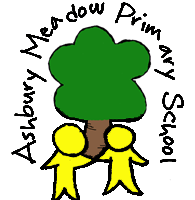 